ХАНТЫ-МАНСИЙСКИЙ АВТОНОМНЫЙ ОКРУГ – ЮГРА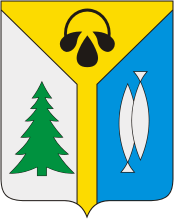 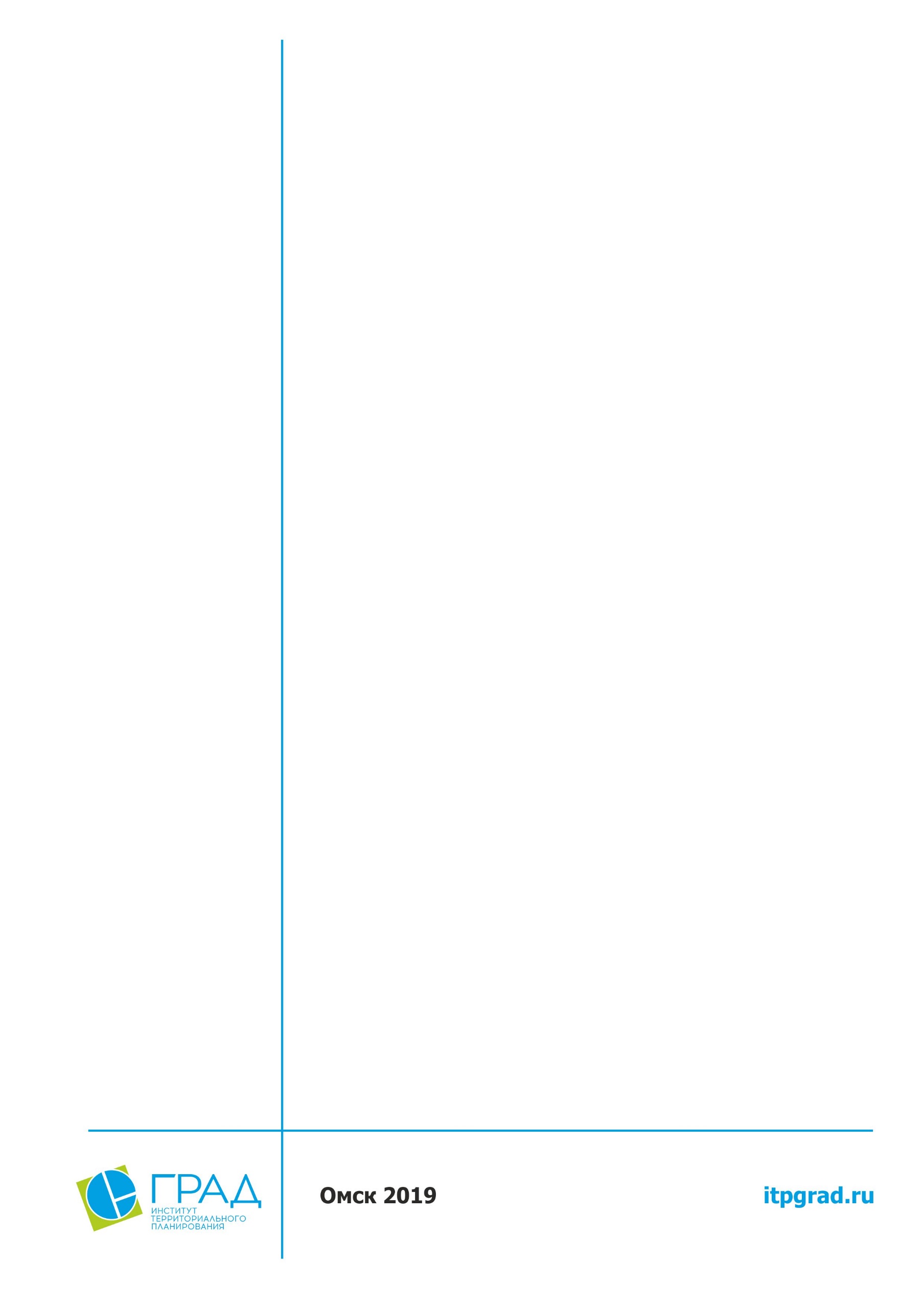 ГОРОД НИЖНЕВАРТОВСКНАУЧНО-ИССЛЕДОВАТЕЛЬСКАЯ РАБОТА «ЦИФРОВАЯ ИНФОРМАЦИОННАЯ МОДЕЛЬ УПРАВЛЕНИЯ РАЗВИТИЕМ ТЕРРИТОРИИ ГОРОДА НИЖНЕВАРТОВСКА»проект планировки территории планировочного района 8 (озеро Комсомольское, 5 Западный, 5 Восточный)
Положение о характеристиках планируемого развития территории. ПОЛОЖЕНИЯ ОБ ОЧЕРЕДНОСТИ ПЛАНИРУЕМОГО РАЗВИТИЯ ТЕРРИТОРИИ.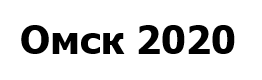 НАУЧНО-ИССЛЕДОВАТЕЛЬСКАЯ РАБОТА 
«ЦИФРОВАЯ ИНФОРМАЦИОННАЯ МОДЕЛЬ УПРАВЛЕНИЯ РАЗВИТИЕМ ТЕРРИТОРИИ ГОРОДА НИЖНЕВАРТОВСКА»проекта планировки территории планировочного района 8 (озеро Комсомольское, 5 Западный, 5 Восточный)
Положение о характеристиках планируемого развития территории. ПОЛОЖЕНИЯ ОБ ОЧЕРЕДНОСТИ ПЛАНИРУЕМОГО РАЗВИТИЯ ТЕРРИТОРИИ.СОДЕРЖАНИЕ1	ПЛОТНОСТЬ И ПАРАМЕТРЫ ЗАСТРОЙКИ ТЕРРИТОРИИ	42	ХАРАКТЕРИСТИКИ И ЭТАПЫ ПРОЕКТИРОВАНИЯ, СТРОИТЕЛЬСТВА, РЕКОНСТРУКЦИИ ОБЪЕКТОВ КАПИТАЛЬНОГО СТРОИТЕЛЬСТВА И НЕОБХОДИМЫХ ДЛЯ ФУНКЦИОНИРОВАНИЯ ТАКИХ ОБЪЕКТОВ И ОБЕСПЕЧЕНИЯ ЖИЗНЕДЕЯТЕЛЬНОСТИ ГРАЖДАН ОБЪЕКТОВ КОММУНАЛЬНОЙ, ТРАНСПОРТНОЙ, СОЦИАЛЬНОЙ ИНФРАСТРУКТУР	52.1	Объекты жилого назначения	52.2	Объекты производственного назначения	52.3	Объекты общественно-делового назначения	52.4	Объекты социальной инфраструктуры	62.5	Объекты транспортной инфраструктуры	82.5.1	Улично-дорожная сеть	82.5.2	Транспортное обслуживание	92.6	Объекты коммунальной инфраструктуры	92.7	Объекты иного назначения	103	ИНФОРМАЦИЯ О ПЛАНИРУЕМЫХ МЕРОПРИЯТИЯХ ПО ОБЕСПЕЧЕНИЮ СОХРАНЕНИЯ ПРИМЕНИТЕЛЬНО К ТЕРРИТОРИАЛЬНЫМ ЗОНАМ, В КОТОРЫХ ПЛАНИРУЕТСЯ РАЗМЕЩЕНИЕ ОБЪЕКТОВ ФЕДЕРАЛЬНОГО ЗНАЧЕНИЯ, ОБЪЕКТОВ РЕГИОНАЛЬНОГО ЗНАЧЕНИЯ, ОБЪЕКТОВ МЕСТНОГО ЗНАЧЕНИЯ, ФАКТИЧЕСКИХ ПОКАЗАТЕЛЕЙ ОЕСПЕЧЕННОСТИ ТЕРРИТОРИИ ОБЪЕКТАМИ КОММУНАЛЬНОЙ, ТРАНСПОРТНОЙ, СОЦИАЛЬНОЙ ИНФРАСТРУКТУР И ФАКТИЧЕСКИХ ПОКАЗАТЕЛЕЙ ТЕРРИТОРИАЛЬНОЙ ДОСТУПНОСТИ ТАКИХ ОБЪЕКТОВ ДЛЯ НАСЕЛЕНИЯ	11ПЛОТНОСТЬ И ПАРАМЕТРЫ ЗАСТРОЙКИ ТЕРРИТОРИИХАРАКТЕРИСТИКИ И ЭТАПЫ ПРОЕКТИРОВАНИЯ, СТРОИТЕЛЬСТВА, РЕКОНСТРУКЦИИ ОБЪЕКТОВ КАПИТАЛЬНОГО СТРОИТЕЛЬСТВА И НЕОБХОДИМЫХ ДЛЯ ФУНКЦИОНИРОВАНИЯ ТАКИХ ОБЪЕКТОВ И ОБЕСПЕЧЕНИЯ ЖИЗНЕДЕЯТЕЛЬНОСТИ ГРАЖДАН ОБЪЕКТОВ КОММУНАЛЬНОЙ, ТРАНСПОРТНОЙ, СОЦИАЛЬНОЙ ИНФРАСТРУКТУРОбъекты жилого назначенияОбъекты производственного назначенияОбъекты производственного назначения к размещению не предусмотрены.Объекты общественно-делового назначенияОбъекты социальной инфраструктурыОбъекты транспортной инфраструктурыУлично-дорожная сетьТранспортное обслуживаниеОбъекты коммунальной инфраструктурыОбъекты иного назначенияИНФОРМАЦИЯ О ПЛАНИРУЕМЫХ МЕРОПРИЯТИЯХ ПО ОБЕСПЕЧЕНИЮ СОХРАНЕНИЯ ПРИМЕНИТЕЛЬНО К ТЕРРИТОРИАЛЬНЫМ ЗОНАМ, В КОТОРЫХ ПЛАНИРУЕТСЯ РАЗМЕЩЕНИЕ ОБЪЕКТОВ ФЕДЕРАЛЬНОГО ЗНАЧЕНИЯ, ОБЪЕКТОВ РЕГИОНАЛЬНОГО ЗНАЧЕНИЯ, ОБЪЕКТОВ МЕСТНОГО ЗНАЧЕНИЯ, ФАКТИЧЕСКИХ ПОКАЗАТЕЛЕЙ ОБЕСПЕЧЕННОСТИ ТЕРРИТОРИИ ОБЪЕКТАМИ КОММУНАЛЬНОЙ, ТРАНСПОРТНОЙ, СОЦИАЛЬНОЙ ИНФРАСТРУКТУР И ФАКТИЧЕСКИХ ПОКАЗАТЕЛЕЙ ТЕРРИТОРИАЛЬНОЙ ДОСТУПНОСТИ ТАКИХ ОБЪЕКТОВ ДЛЯ НАСЕЛЕНИЯНаименование зоны планируемого размещения объектов капительного строительстваПредельные размеры земельных участков, в том числе их площадьПредельная этажность/предельная высотаМаксимальный процент застройкиМаксимальный коэффициент плотности застройкиМинимальные отступы от красных линийЗона жилого назначения, в том числе:Среднеэтажной жилой застройки-8251,35Многоэтажной жилой застройки-16302,85Общественно-жилого назначения-16291,76Общественно-делового назначения-8380,73Административно-делового назначения-2230,53Торговли и общественного питания-3511,23Учебно-образовательного назначения-4190,625Здравоохранения-12201,63Культового назначения--150,53Инженерной инфраструктуры-1700,73Транспортной инфраструктуры----3Автомобильного транспорта----3Рекреационного назначения-30,10,013Спортивного назначения-3391,23Культурно-досугового назначения-3303,53Социального и коммунально-бытового обслуживания-5206,53Зеленых насаждений общего пользования-220,043Элемент планировочной структуры (квартал)Тип жилой застройки Номер на чертежеОбщая площадь зданий, тыс. кв. мЗначениеСтатусОчередность08:02:01 (5 Западный)Среднеэтажной жилой застройки2.1.111,027ОИЗП2 этап08:01:01 (озеро Комсомольское)Многоэтажной жилой застройки2.1.243,092ОИЗП1 этап08:01:01 (озеро Комсомольское)Многоэтажной жилой застройки2.1.349,909ОИЗП1 этап08:01:01 (озеро Комсомольское)Среднеэтажной жилой застройки2.1.44,437ОИЗП1 этап08:01:01 (озеро Комсомольское)Многоэтажной жилой застройки2.1.421,21ОИЗП1 этап08:02:01 (5 Западный)Среднеэтажной жилой застройки2.1.515,074ОИЗП2 этап08:02:01 (5 Западный)Многоэтажной жилой застройки2.1.519,272ОИЗП2 этап08:02:02 (5 Восточный)Многоэтажной жилой застройки2.1.623,043ОИЗП2 этапПримечания1    08:02:01 (5 Западный) – номер элемента планировочной структуры (наименование элемента планировочной структуры).2    Статус: П – планируемый к размещению.3    Значение: ОИЗ – иное значение.Примечания1    08:02:01 (5 Западный) – номер элемента планировочной структуры (наименование элемента планировочной структуры).2    Статус: П – планируемый к размещению.3    Значение: ОИЗ – иное значение.Примечания1    08:02:01 (5 Западный) – номер элемента планировочной структуры (наименование элемента планировочной структуры).2    Статус: П – планируемый к размещению.3    Значение: ОИЗ – иное значение.Примечания1    08:02:01 (5 Западный) – номер элемента планировочной структуры (наименование элемента планировочной структуры).2    Статус: П – планируемый к размещению.3    Значение: ОИЗ – иное значение.Примечания1    08:02:01 (5 Западный) – номер элемента планировочной структуры (наименование элемента планировочной структуры).2    Статус: П – планируемый к размещению.3    Значение: ОИЗ – иное значение.Примечания1    08:02:01 (5 Западный) – номер элемента планировочной структуры (наименование элемента планировочной структуры).2    Статус: П – планируемый к размещению.3    Значение: ОИЗ – иное значение.Примечания1    08:02:01 (5 Западный) – номер элемента планировочной структуры (наименование элемента планировочной структуры).2    Статус: П – планируемый к размещению.3    Значение: ОИЗ – иное значение.Элемент планировочной структуры (квартал)Наименование объектаНомер на чертежеМощностьМощностьЗначениеСтатусОчередностьЭлемент планировочной структуры (квартал)Наименование объектаНомер на чертежеЕд. измеренияЗначениеЗначениеСтатусОчередность08:01:01 (озеро Комсомольское)Административное здание2.3.1Кв. м общей площади здания230ОИЗП1 этап08:01:01 (озеро Комсомольское)Церковь2.3.2Кв. м площади застройки843ОИЗП1 этап08:01:01 (озеро Комсомольское)Дом причта2.3.3Кв. м общей площади здания215ОИЗП1 этап08:01:01 (озеро Комсомольское)Кафе2.3.4Кв. м общей площади здания545ОИЗП1 этап08:01:01 (озеро Комсомольское)Магазин2.3.5Кв. м общей площади здания663ОИЗП1 этап08:01:01 (озеро Комсомольское)Кафе2.3.6Кв. м общей площади здания302ОИЗП1 этап08:01:01 (озеро Комсомольское)Многофункциональный комплекс2.3.7Кв. м общей площади здания1 797ОИЗП1 этап08:01:01 (озеро Комсомольское)Магазин2.3.8Кв. м общей площади здания537ОИЗП1 этап08:02:02 (5 Восточный)Объект общественного назначения2.3.9Кв. м общей площади здания937ОИЗП2 этап08:02:01 (5 Западный)Объект общественного назначения2.3.10Кв. м общей площади здания1193ОИЗП2 этап08:01:01 (озеро Комсомольское)Административно-гостиничный комплекс (гостиница)2.3.11Кв. м общей площади здания7099ОИЗП1 этап08:01:01 (озеро Комсомольское)Административно-гостиничный комплекс (гостиница)2.3.12Кв. м общей площади здания4982ОИЗП1 этап08:01:01 (озеро Комсомольское)База отдыха2.3.13Кв. м общей площади здания2135ОИЗП1 этапПримечания1    08:02:01 (5 Западный) – номер элемента планировочной структуры (наименование элемента планировочной структуры).2    Статус: П – планируемый к размещению.3    Значение: ОИЗ – иное значение.Примечания1    08:02:01 (5 Западный) – номер элемента планировочной структуры (наименование элемента планировочной структуры).2    Статус: П – планируемый к размещению.3    Значение: ОИЗ – иное значение.Примечания1    08:02:01 (5 Западный) – номер элемента планировочной структуры (наименование элемента планировочной структуры).2    Статус: П – планируемый к размещению.3    Значение: ОИЗ – иное значение.Примечания1    08:02:01 (5 Западный) – номер элемента планировочной структуры (наименование элемента планировочной структуры).2    Статус: П – планируемый к размещению.3    Значение: ОИЗ – иное значение.Примечания1    08:02:01 (5 Западный) – номер элемента планировочной структуры (наименование элемента планировочной структуры).2    Статус: П – планируемый к размещению.3    Значение: ОИЗ – иное значение.Примечания1    08:02:01 (5 Западный) – номер элемента планировочной структуры (наименование элемента планировочной структуры).2    Статус: П – планируемый к размещению.3    Значение: ОИЗ – иное значение.Примечания1    08:02:01 (5 Западный) – номер элемента планировочной структуры (наименование элемента планировочной структуры).2    Статус: П – планируемый к размещению.3    Значение: ОИЗ – иное значение.Примечания1    08:02:01 (5 Западный) – номер элемента планировочной структуры (наименование элемента планировочной структуры).2    Статус: П – планируемый к размещению.3    Значение: ОИЗ – иное значение.Элемент планировочной структуры (квартал)Наименование объектаНомер на чертежеМощностьМощностьЗначениеСтатусОчередностьЭлемент планировочной структуры (квартал)Наименование объектаНомер на чертежеЕд. измеренияЗначениеЗначениеСтатусОчередность08:01:01 (озеро Комсомольское)Детская и юношеская спортивная школа2.4.1Мест200ОМЗП203008:01:01 (озеро Комсомольское)Краеведческий музей2.4.2Кв. м общей площади здания516ОМЗП1 этап08:01:01 (озеро Комсомольское)Универсальная библиотека (размещение в существующем здании МБУ "Центр национальных культур")2.4.3Кв. м общей площади здания1444ОМЗП1 этап08:01:01 (озеро Комсомольское)Художественно-выставочный комплекс2.4.4Кв. м общей площади здания415ОМЗП1 этап08:02:01 (5 Западный)Городская библиотека № 62.4.5Кв. м общей площади здания546ОМЗП2 этап08:02:01 (5 Западный)Городская библиотека № 62.4.6--ОМЗЛ2 этап08:01:01 (озеро Комсомольское)Клуб2.4.7Кв. м общей площади здания126ОМЗП1 этап08:01:01 (озеро Комсомольское)МБУ "Центр национальных культур" (вынос функции из здания)2.4.8Мест198ОМЗЛ1 этап08:01:01 (озеро Комсомольское)Манеж легкоатлетический (тренировочный)2.4.9Человек (ЕПС)150ОМЗП2 этап08:01:01 (озеро Комсомольское)Крытая ледовая арена2.4.10Человек (ЕПС)50ОМЗП2 этап08:01:01 (озеро Комсомольское)Физкультурно-спортивный комплекс2.4.11Человек (ЕПС)174ОМЗП2 этап08:01:01 (озеро Комсомольское)Тир2.4.12Человек (ЕПС)10ОМЗП2 этап08:01:01 (озеро Комсомольское)Многофункциональная спортивная площадка2.4.13Человек (ЕПС)30ОИЗП1 этап08:01:01 (озеро Комсомольское)Скалодром и площадка для паркура2.4.14Человек (ЕПС)10ОМЗП1 этап08:02:01 (5 Западный)Универсальный спортивный зал2.4.15Человек (ЕПС)50ОМЗП3 этап08:02:01 (5 Западный)Многофункциональная спортивная площадка (в жилой застройке)2.4.16Человек (ЕПС)30ОИЗП2 этап08:02:01 (5 Западный)Многофункциональная спортивная площадка (в жилой застройке)2.4.17Человек (ЕПС)30ОИЗП2 этап08:02:01 (5 Западный)СК "Факел" МАУ г. Нижневартовска «СШОР «Самотлор»2.4.18Человек (ЕПС)47ОМЗЛ2 этап08:01:01 (озеро Комсомольское)Центральная больница. Главный корпус (Блок В)2.4.19Кв. м общей площади здания5 788ОРЗП1 этап08:01:01 (озеро Комсомольское)Центральная больница. Хозяйственный корпус (Блок Е)2.4.20Кв. м общей площади здания3 210ОРЗП1 этап08:01:01 (озеро Комсомольское)Центральная больница. Переход (Блок Д)2.4.21Кв. м общей площади здания174ОРЗП1 этап08:01:01 (озеро Комсомольское)Центральная больница. Главный корпус (блок Г)2.4.22Кв. м общей площади здания6 650ОРЗП1 этап08:01:01 (озеро Комсомольское)Центральная больница. Цех утилизации медицинских отходов2.4.23Кв. м общей площади здания339ОРЗП1 этап08:01:01 (озеро Комсомольское)Центральная больница. Инфекционный корпус2.4.24Кв. м общей площади здания4 926ОРЗП1 этап08:01:01 (озеро Комсомольское)Центральная больница. Защитное сооружение ГО IV класса защиты2.4.25Кв. м общей площади здания498ОРЗП1 этап08:01:01 (озеро Комсомольское)Детский городок2.4.26--ОИЗП1 этап08:01:01 (озеро Комсомольское)Рекреационная зона озеро Комсомольское2.4.27--ОМЗР1 этап08:01:01 (озеро Комсомольское)Пляж оз. Комсомольское2.4.28--ОМЗР1 этап08:01:01 (озеро Комсомольское)Зона отдыха на озере2.4.29--ОМЗР1 этапПримечания1    08:01:01 (озеро Комсомольское) – номер элемента планировочной структуры (наименование элемента планировочной структуры).2    Статус: Л – планируемый к ликвидации, П – планируемый к размещению, Р – планируемый к реконструкции.3    Значение: ОИЗ – иное значение, ОМЗ – местное значение, ОРЗ – региональное значение.Примечания1    08:01:01 (озеро Комсомольское) – номер элемента планировочной структуры (наименование элемента планировочной структуры).2    Статус: Л – планируемый к ликвидации, П – планируемый к размещению, Р – планируемый к реконструкции.3    Значение: ОИЗ – иное значение, ОМЗ – местное значение, ОРЗ – региональное значение.Примечания1    08:01:01 (озеро Комсомольское) – номер элемента планировочной структуры (наименование элемента планировочной структуры).2    Статус: Л – планируемый к ликвидации, П – планируемый к размещению, Р – планируемый к реконструкции.3    Значение: ОИЗ – иное значение, ОМЗ – местное значение, ОРЗ – региональное значение.Примечания1    08:01:01 (озеро Комсомольское) – номер элемента планировочной структуры (наименование элемента планировочной структуры).2    Статус: Л – планируемый к ликвидации, П – планируемый к размещению, Р – планируемый к реконструкции.3    Значение: ОИЗ – иное значение, ОМЗ – местное значение, ОРЗ – региональное значение.Примечания1    08:01:01 (озеро Комсомольское) – номер элемента планировочной структуры (наименование элемента планировочной структуры).2    Статус: Л – планируемый к ликвидации, П – планируемый к размещению, Р – планируемый к реконструкции.3    Значение: ОИЗ – иное значение, ОМЗ – местное значение, ОРЗ – региональное значение.Примечания1    08:01:01 (озеро Комсомольское) – номер элемента планировочной структуры (наименование элемента планировочной структуры).2    Статус: Л – планируемый к ликвидации, П – планируемый к размещению, Р – планируемый к реконструкции.3    Значение: ОИЗ – иное значение, ОМЗ – местное значение, ОРЗ – региональное значение.Примечания1    08:01:01 (озеро Комсомольское) – номер элемента планировочной структуры (наименование элемента планировочной структуры).2    Статус: Л – планируемый к ликвидации, П – планируемый к размещению, Р – планируемый к реконструкции.3    Значение: ОИЗ – иное значение, ОМЗ – местное значение, ОРЗ – региональное значение.Примечания1    08:01:01 (озеро Комсомольское) – номер элемента планировочной структуры (наименование элемента планировочной структуры).2    Статус: Л – планируемый к ликвидации, П – планируемый к размещению, Р – планируемый к реконструкции.3    Значение: ОИЗ – иное значение, ОМЗ – местное значение, ОРЗ – региональное значение.Элемент планировочной структуры (квартал)Категорияулиц и дорогЧисло полос движенияШирина проезжей части, мОбщая протяженность, кмОбщая площадь покрытия, кв.мШирина пешеходной части тротуараЗначениеСтатусОчередностьПланировочный район 8Проезды1-23,5-6,025,711221111,0ОИЗП3 этапПланировочный район 8Дорожка велосипедная11,51,8427600ОМЗП3 этапПримечания:1    Планировочный район 8 – номер элемента планировочной структуры (наименование элемента планировочной структуры).2    Статус: П – планируемый к размещению.3    Значение: ОМЗ – местное значение, ОИЗ – иное значение.Примечания:1    Планировочный район 8 – номер элемента планировочной структуры (наименование элемента планировочной структуры).2    Статус: П – планируемый к размещению.3    Значение: ОМЗ – местное значение, ОИЗ – иное значение.Примечания:1    Планировочный район 8 – номер элемента планировочной структуры (наименование элемента планировочной структуры).2    Статус: П – планируемый к размещению.3    Значение: ОМЗ – местное значение, ОИЗ – иное значение.Примечания:1    Планировочный район 8 – номер элемента планировочной структуры (наименование элемента планировочной структуры).2    Статус: П – планируемый к размещению.3    Значение: ОМЗ – местное значение, ОИЗ – иное значение.Примечания:1    Планировочный район 8 – номер элемента планировочной структуры (наименование элемента планировочной структуры).2    Статус: П – планируемый к размещению.3    Значение: ОМЗ – местное значение, ОИЗ – иное значение.Примечания:1    Планировочный район 8 – номер элемента планировочной структуры (наименование элемента планировочной структуры).2    Статус: П – планируемый к размещению.3    Значение: ОМЗ – местное значение, ОИЗ – иное значение.Примечания:1    Планировочный район 8 – номер элемента планировочной структуры (наименование элемента планировочной структуры).2    Статус: П – планируемый к размещению.3    Значение: ОМЗ – местное значение, ОИЗ – иное значение.Примечания:1    Планировочный район 8 – номер элемента планировочной структуры (наименование элемента планировочной структуры).2    Статус: П – планируемый к размещению.3    Значение: ОМЗ – местное значение, ОИЗ – иное значение.Примечания:1    Планировочный район 8 – номер элемента планировочной структуры (наименование элемента планировочной структуры).2    Статус: П – планируемый к размещению.3    Значение: ОМЗ – местное значение, ОИЗ – иное значение.Примечания:1    Планировочный район 8 – номер элемента планировочной структуры (наименование элемента планировочной структуры).2    Статус: П – планируемый к размещению.3    Значение: ОМЗ – местное значение, ОИЗ – иное значение.Элемент планировочной структуры (квартал)Наименование объектаНомер на чертежеМощностьМощностьЗначениеСтатусОчередностьЭлемент планировочной структуры (квартал)Наименование объектаНомер на чертежеЕд. измеренияЗначениеЗначениеСтатусОчередностьПланировочный район 8Стоянка (парковка) автомобилей-машино-мест1644ОИЗП3 этапПланировочный район 8Стоянка (парковка) автомобилей-машино-мест117ОИЗР3 этапПланировочный район 8Стоянка (парковка) автомобилей-машино-мест280ОИЗЛ3 этапПланировочный район 8Иные объекты придорожного сервиса-объект1ОИЗЛ3 этапПланировочный район 8Место стоянки маломерных, спортивных парусных и прогулочных судов-объект1ОИЗП3 этапПримечания:1    Планировочный район 8 – номер элемента планировочной структуры (наименование элемента планировочной структуры).2    Статус: П – планируемый к размещению, Л – планируемый к ликвидации, Р – планируемый к реконструкции.3    Значение: ОИЗ – иное значение.Примечания:1    Планировочный район 8 – номер элемента планировочной структуры (наименование элемента планировочной структуры).2    Статус: П – планируемый к размещению, Л – планируемый к ликвидации, Р – планируемый к реконструкции.3    Значение: ОИЗ – иное значение.Примечания:1    Планировочный район 8 – номер элемента планировочной структуры (наименование элемента планировочной структуры).2    Статус: П – планируемый к размещению, Л – планируемый к ликвидации, Р – планируемый к реконструкции.3    Значение: ОИЗ – иное значение.Примечания:1    Планировочный район 8 – номер элемента планировочной структуры (наименование элемента планировочной структуры).2    Статус: П – планируемый к размещению, Л – планируемый к ликвидации, Р – планируемый к реконструкции.3    Значение: ОИЗ – иное значение.Примечания:1    Планировочный район 8 – номер элемента планировочной структуры (наименование элемента планировочной структуры).2    Статус: П – планируемый к размещению, Л – планируемый к ликвидации, Р – планируемый к реконструкции.3    Значение: ОИЗ – иное значение.Примечания:1    Планировочный район 8 – номер элемента планировочной структуры (наименование элемента планировочной структуры).2    Статус: П – планируемый к размещению, Л – планируемый к ликвидации, Р – планируемый к реконструкции.3    Значение: ОИЗ – иное значение.Примечания:1    Планировочный район 8 – номер элемента планировочной структуры (наименование элемента планировочной структуры).2    Статус: П – планируемый к размещению, Л – планируемый к ликвидации, Р – планируемый к реконструкции.3    Значение: ОИЗ – иное значение.Примечания:1    Планировочный район 8 – номер элемента планировочной структуры (наименование элемента планировочной структуры).2    Статус: П – планируемый к размещению, Л – планируемый к ликвидации, Р – планируемый к реконструкции.3    Значение: ОИЗ – иное значение.Элемент планировочной структуры (район)Наименование объектаНомер на чертежеМощностьМощностьЗначениеСтатусОчередностьЭлемент планировочной структуры (район)Наименование объектаНомер на чертежеЕд. измеренияЗначениеЗначениеСтатусОчередностьВодоснабжениеВодоснабжениеВодоснабжениеВодоснабжениеВодоснабжениеВодоснабжениеВодоснабжениеВодоснабжение8 РайонВодопровод диаметром 160-225-км2,32МП1 этапВодоотведениеВодоотведениеВодоотведениеВодоотведениеВодоотведениеВодоотведениеВодоотведениеВодоотведение8 РайонСети водоотведения диаметром 160-315 мм-км0,67МР1 этап8 РайонСети водоотведения диаметром 160-200 мм-км2,16МП3 этапТеплоснабжениеТеплоснабжениеТеплоснабжениеТеплоснабжениеТеплоснабжениеТеплоснабжениеТеплоснабжениеТеплоснабжение8 РайонТеплопровод магистральный диаметром 89-325 мм-км1,12МП1 этап8 РайонРаспределительный теплопровод диаметром 108 мм-км0,48МП1 этапГазоснабжениеГазоснабжениеГазоснабжениеГазоснабжениеГазоснабжениеГазоснабжениеГазоснабжениеГазоснабжение08:01:01 (озеро Комсомольское)Газопровод распределительный среднего давления 300 мм-км0,13МП1 этапЭлектроснабжениеЭлектроснабжениеЭлектроснабжениеЭлектроснабжениеЭлектроснабжениеЭлектроснабжениеЭлектроснабжениеЭлектроснабжение8 РайонКабельные ЛЭП 10 кВ-км5,25МП2 этап8 РайонКабельные ЛЭП 0,4 кВ-км10,28МП2 этап8 РайонВоздушные ЛЭП 0,4 кВ-км0,12МП2 этап8 районТрансформаторная подстанция (ТП)-МВА0,5-2МП2 этап8 районРаспределительный пункт (ТП)-МВА1,26-2МР2 этапЭлемент планировочной структуры (квартал)Наименование объектаНомер на чертежеМощностьМощностьЗначениеСтатусОчередностьЭлемент планировочной структуры (квартал)Наименование объектаНомер на чертежеЕд. измеренияЗначениеЗначениеСтатусОчередность08:02:02 (5 Восточный)Детская площадка2.8.1Кв. м400ОМЗП2 этапПримечания1    08:02:02 (5 Восточный) – номер элемента планировочной структуры (наименование элемента планировочной структуры).2    Статус: П – планируемый к размещению.3    Значение: ОМЗ – местное значение.Примечания1    08:02:02 (5 Восточный) – номер элемента планировочной структуры (наименование элемента планировочной структуры).2    Статус: П – планируемый к размещению.3    Значение: ОМЗ – местное значение.Примечания1    08:02:02 (5 Восточный) – номер элемента планировочной структуры (наименование элемента планировочной структуры).2    Статус: П – планируемый к размещению.3    Значение: ОМЗ – местное значение.Примечания1    08:02:02 (5 Восточный) – номер элемента планировочной структуры (наименование элемента планировочной структуры).2    Статус: П – планируемый к размещению.3    Значение: ОМЗ – местное значение.Примечания1    08:02:02 (5 Восточный) – номер элемента планировочной структуры (наименование элемента планировочной структуры).2    Статус: П – планируемый к размещению.3    Значение: ОМЗ – местное значение.Примечания1    08:02:02 (5 Восточный) – номер элемента планировочной структуры (наименование элемента планировочной структуры).2    Статус: П – планируемый к размещению.3    Значение: ОМЗ – местное значение.Примечания1    08:02:02 (5 Восточный) – номер элемента планировочной структуры (наименование элемента планировочной структуры).2    Статус: П – планируемый к размещению.3    Значение: ОМЗ – местное значение.Примечания1    08:02:02 (5 Восточный) – номер элемента планировочной структуры (наименование элемента планировочной структуры).2    Статус: П – планируемый к размещению.3    Значение: ОМЗ – местное значение.№ п/пВид мероприятийВлияние мероприятия на обеспеченность объектамиВлияние мероприятия на обеспеченность объектамиВлияние мероприятия на территориальную доступность объектовВлияние мероприятия на территориальную доступность объектов№ п/пВид мероприятийсуществующаяпроектируемаясуществующаяпроектируемаяIСоциальная инфраструктура% от нормативной потребности% от нормативной потребности% от нормативной пешеходной (транспортной) доступности% от нормативной пешеходной (транспортной) доступности1Размещение спортивных сооружений93Более 1001001002Размещение универсальных библиотек Более 100Более 100851003Размещение детских площадок (микрорайонного уровня)088056IIКоммунальная инфраструктура% общего жилищного фонда% общего жилищного фонда1Планируемые к размещению объекты водоснабжения100100--2Планируемые к размещению объекты водоотведения100100--3Планируемые к размещению объекты электроснабжения100100--4Планируемые к размещению объекты теплоснабжения100100--5Планируемые к размещению объекты газоснабженияIIIТранспортная инфраструктура% расчетного числа индивидуальных легковых автомобилей% расчетного числа индивидуальных легковых автомобилей1Обеспеченность стоянками транспортных средств2Обеспеченность гаражами индивидуального транспорта